СЪГЛАСУВАМ:  /п/	Д-Р ИВАН ИВАНОВ,	МИНИСТЪР НА ЗЕМЕДЕЛИЕТОЗ А П О В Е Д№ 03-РД/1092София 28.03.2022 г.	На основание чл. 20а, ал. 1 и ал. 2 от Закона за подпомагане на земеделските производители във връзка с чл. 10, т. 1, предложение първо и т. 16 от Устройствения правилник на Държавен фонд „Земеделие“, чл. 18 от Наредба № 4 от 08.08.2017 г. за прилагане на мярка 14 „Хуманно отношение към животните“ от Програмата за развитие на селските райони за периода 2014 – 2020 г. (Наредба № 4 от 2017 г.), обн., ДВ. бр. 67 от 2017 г., изм. и доп., бр. 53 от 05.07.2019 г., изм. и доп., бр. 17 от 26.02.2021 г., изм. и доп., бр. 24 от 25.03.2022 г.Н А Р Е Ж Д А М:Определям период на прием на заявления за подпомагане / плащане по мярка 14 „Хуманно отношение към животните“ от Програмата за развитие на селските райони за периода 2014 – 2020 г. по реда на Наредба № 4 от 2017 г. с начална дата 11 април 2022 г. и крайна дата 13 май 2022 г. включително.Бюджетът на финансовата помощ за приетите заявления за подпомагане в периода на прием по т. 1 е до размера на наличния бюджет по мярката, но не по-малко от левовата равностойност на 7 000 000 евро.Настоящата заповед да се публикува най - малко 10 работни дни преди датата, която е посочена за начална дата на периода за прием в т. 1 от настоящата заповед на електронните страници на Министерство на земеделието и на Разплащателна агенция, както и на общодостъпно място в областните дирекции на Държавен фонд „Земеделие” и областните дирекции „Земеделие”.Заповедта подлежи на обжалване по реда на Административнопроцесуалния кодекс.Контролът по изпълнението на заповедта възлагам на заместник - изпълнителния директор на ДФ „Земеделие“ г - жа Петя Славчева.ИЗПЪЛНИТЕЛЕН ДИРЕКТОР:  /п/НИКОЛАЙ КАВАРДЖИКЛИЕВ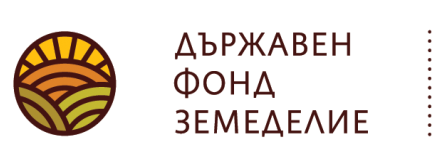 София 1618, бул. „Цар Борис III“ 136тел.: 02/81-87-100, 02/81-87-202факс: 02/81-87-267, dfz@dfz.bg, www.dfz.bg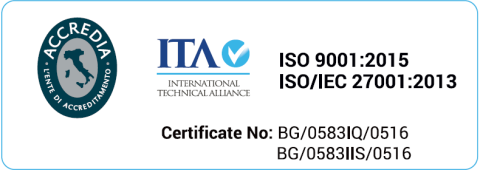 